06/05/2014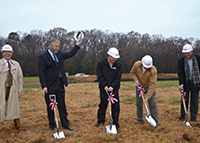 (Left to Right) Former President of Kaeser Compressors, Reiner Mueller; current President, Frank Mueller; Tim Fitch, Special Projects Manager of Kaeser Compressors; Gib DeShazo, President of Emerald Construction; and Art McKinney, Chairman and CEO of McKinney & Co. were on hand for the groundbreaking ceremony at Kaeser Compressors.Download a high resolution image here.Press Information CenterContact us for contributionsFOR IMMEDIATE RELEASEKAESER BREAKS GROUND ON NEW BUILDING EXPANSIONKaeser Compressors has broken ground on a new building expansion to their headquarters in Fredericksburg, Virginia.Representatives from building contractor Emerald Construction, architect McKinney & Co., the Office of Economic Development and Tourism for Spotsylvania County, former Company President Reiner Mueller, and Kaeser employees attended the event. “As Kaeser grows, our commitment to providing superior customer service and delivering exceptional products will not change.  Neither will our ties to the Spotsylvania community. These are all facets of what has helped make Kaeser successful,” said Kaeser’s Company President Frank Mueller. “The additional square footage we are adding will give us more opportunities to continue being who we are.”The expansion will add approximately 50,000 square feet, accommodate more inventory, and facilitate improvements to the company’s growing packaging and shipping operations.For more information, visit www.kaesernews.com/Groundbreaking. To be connected with your representative for additional information, please call (877) 417-3527.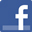 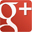 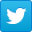 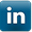 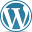 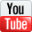 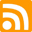 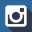 About Kaeser: Kaeser is a leader in reliable, energy efficient compressed air equipment and system design. We offer a complete line of superior quality industrial air compressors as well as dryers, filters, SmartPipe™, master controls, and other system accessories. Kaeser also offers blowers, vacuum pumps, and portable gasoline and diesel screw compressors. Our national service network provides installation, rentals, maintenance, repair, and system audits. Kaeser is an ENERGY STAR Partner. ### 